CONTACT INFORMATION:MAJIDEmail: majid.390030@2freemail.comPERSONAL DETAILS:DATE OF BIRTH: 01.02.1997SEX: MALENATIONALITY: INDIANMARITAL STATUS: SINGLELANGUAGES KNOWN:ENGLISH (Read, Write, Speak)MALAYALAM (Read, Write, speak)HINDI (Read, Write)CURRICULUM VITAE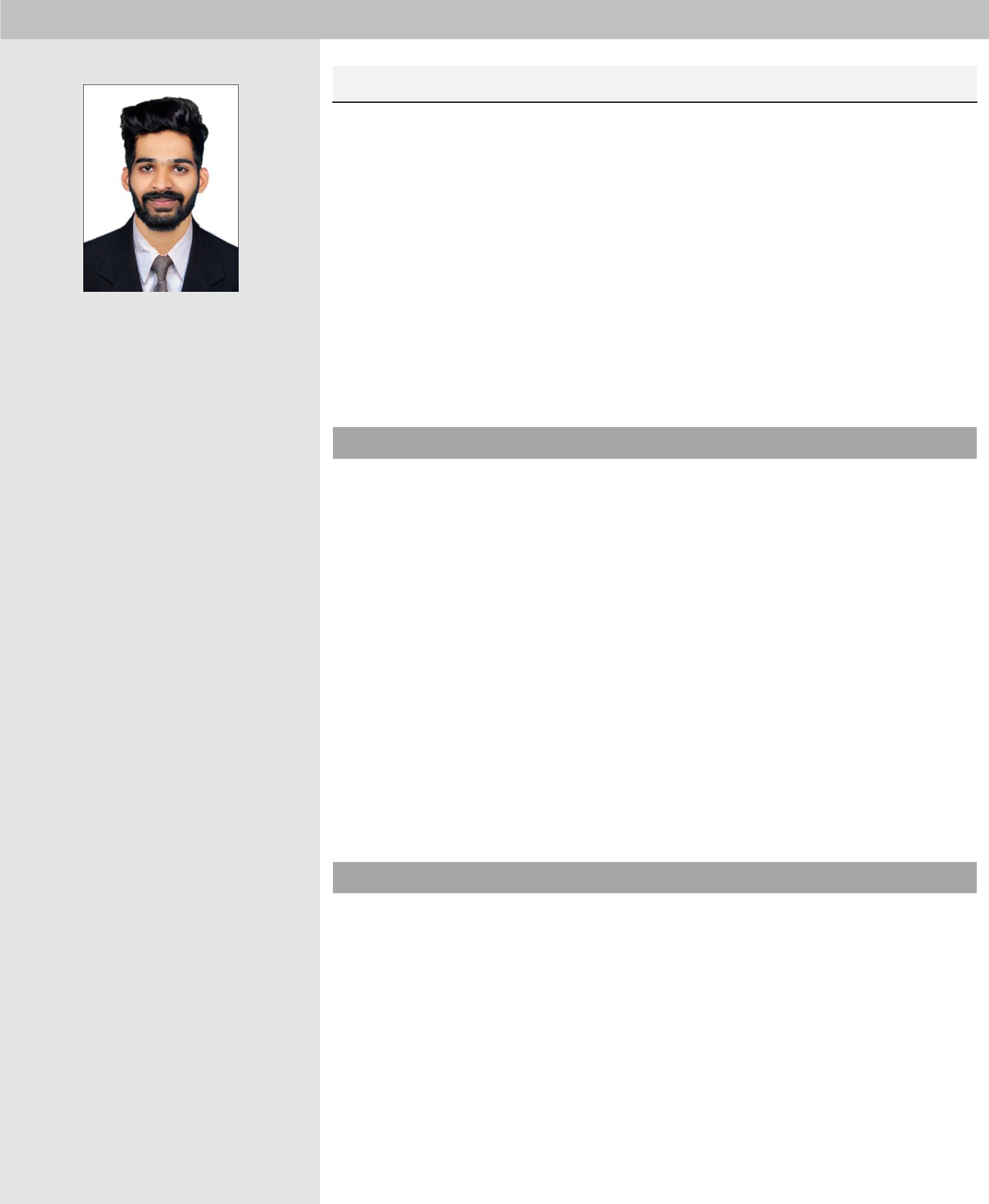 Administration"Hardworking, self-motivated individual who enjoys taking up challenges of demanding work environment. A self- thinker and a keen learner capable of prioritizing workloads and contributing towards the efficiency of the organization. Possess good administration, time-management, communication, interpersonal and presentation skills with keen focus on contributing to the profession in team environment and achieving results by taking initiative and maintaining positive drive towards work goals."ACADEMIC QUALIFICATIONBachelor of Business Administration– 2017 (Kannur University, Kerala, India.)Higher Secondary - 2014(Government of Kerala Board of Higher Secondary Examination.)SSLC – 2012(Secondary School Leaving Certificate (SSLC), Board of Public Examination, Kerala)EXPERIENCEWorked as Audit Assistant at Muhammed Sali & Associates Chartered Accountants, Kannur, Kerala From 1st June 2017 to 30th August 2018 Chartered Accountants, Kannur, Kerala.Preparation of balance sheet and profit loss accounts up to finalization.Adjustment and correction entries for the finalization of financial statement.Verification and vouching of document of the companies.Procedures regarding the bank transaction Cheques / Cash deposit into the bank as and when required.Audit and Statutory Bank Audits.Other similar nature duties.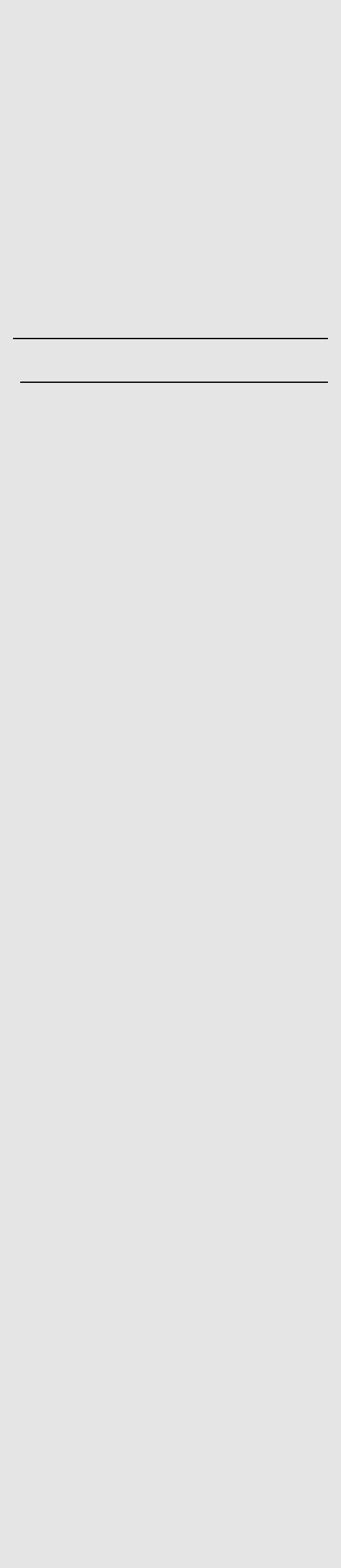 STRENGTHS:Team working and effective in leadingReady to take up international-assignmentsHigh zone of tolerance and hardworkingExcellent Telephone conduct.Keeping healthy relationship with Vendors & Clients.Well versed with internet research method.Good communication skill and-convincing capabilityHOBBIES:READING BOOKSSPORTSNET SURFINGADDITIONAL SKILLS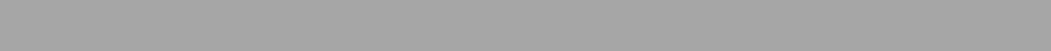 Knowledge of Tally ERP.Sound knowledge of Microsoft office, Excel, Power point, Outlook express and MS Office.Good Typewriting speed.